Growth Group Bible Study 			       Faith that Works - SeriesFaith that Works In Practice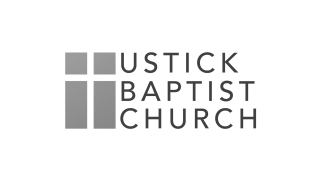 November 1, 2020Reading	James 3:1-12Read James chapter 2:14-17 and Answer the Following Questions:What does James teach us about the relationship between faith and works?What illustration did James use to explain how real faith affects a person’s deeds? How did James describe faith that has no accompanying deeds?Read James 2:18-20 What would you say to a person who claimed to have faith in Christ but was living an unrepentant lifestyle of sin?What might be some consequences for believers who are not clear on the relationship between faith and works?Read James 2:21-26 In what ways are Abraham and Rahab different? In what ways are they similar?Why do you think Abraham was called God’s friend? What did Jesus mean when He called those who follow Him “my friends” (See John 15:14).James offers Abraham and Rahab as two examples of genuine faith. What did Abraham’s willingness to sacrifice Isaac prove? (See Genesis 21:12, James 2:22-33).Abraham showed faith by holding nothing back from God, not even his most valued treasure, his son. Are you holding anything back from God? Is there anything in your life that you wouldn’t sacrifice for Him?What do you consider the greatest example of faith you have ever seen? Why?What are some of the victories enjoyed by faithful Old Testament believers? (See Hebrews 11:32-34)With what do you need to rust God even though you can’t see what the future holds? How can you show this trust?